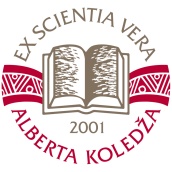 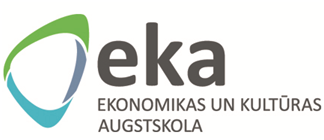 EKA/AK Student Conference 2018Registration formPlease send the form with a short abstract (template available at: www.augstskola.lv HEI – Science and Research – Students’ International Scientific Practical Conference)          to address: conference@eka.edu.lv  Author (name, surname)1Co-author’s (if applicable) name, surname 2Co-author’s (if applicable) name, surnamePaper title Scientific supervisor (name, surname, grade, position)Example: professor Adam Stone, Dr.oec.UniversityStudy programme (level, title)Example: Master programme „Business management”Research field (mark with Bold)EconomicsManagementLegislationInformation technologiesCulture and creative industries Applied Linguistics and TranslationCorresponding author’s e-mail addressCorresponding author’s phone numberAbstract (200-250 words) The abstract is a short summary of the research. The abstract should include the following: research relevance, aim of the paper, research methods applied, main findings, theoretical and/or practical value of the study.Abstract template should be used (available at: https://www.augstskola.lv/?parent=209&lng=eng